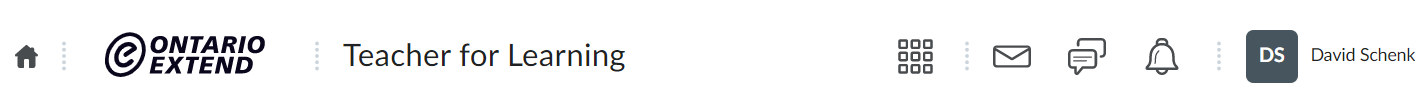 To Do:Brainstorm a list of WIIFM (what’s in it for me?) from a student perspective.Add your response using the button below.Help understanding of a topicEnhance problem-solving skillsPrepare for career development Regards,David Schenk Conestoga College Instructordschenk@conestogac.on.ca 